Vocabulary (Listening)A  For each question, put a cross (x) under the English meaning that matches what you hear.You will hear each Spanish word twice. Choose one correct answer only.
B  For each question, put a cross (x) under the type of word you hear. 
You will hear each Spanish word twice. Choose one correct answer only.
Grammar (Listening)C Put a cross (x) next to the person or people that the sentence is about.
You will hear each Spanish sentence twice. Vocabulary (Reading and Writing)At home, Nina speaks Aymara, a language spoken by Aymara people of Peru and Bolivia. She is learning Spanish at school, like you.  Help Nina by answering the questions in this quiz. 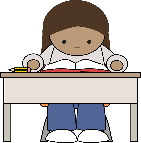 A  Translate the underlined Spanish word to complete each English sentence.1. Comprendo la información.			I understand the information.	2. Hay ocho deportes.				There are eight sports.	3. El libro es en español.				The book is in Spanish. 4. Necesitas uniforme?				Do you need  a uniform? 5. Es un juego?					Is it a game?6. Max compra una película.			Max buys a film.	7. Camino con un sombrero.			I walk with a hat.	8. La frase es importante.			The phrase/sentence is important. 9. El mar es fantástico.				The sea is fantastic. 10. Señor Valero camina.			Mr Valero walks/is walking.	B  Translate the underlined English words to complete the Spanish sentence.1. It’s a mountain.				Es una montaña.				(write two words)2. The text is excellent. 			El texto es excelente.			(write two words)3. Talking in class is normal.		Hablar en clase es normal.		(write one word)4. She is always pleased!			¡Siempre está contenta!			(write one word)5. You are fast today.			Estás rápido hoy.				(write one word)6. Where? In Peru?				¿ Dónde? ¿En Perú?			(write one word)7. It’s important to have a friend (m).	Es importante tener un amigo.		 (write two words)8. There are three languages in Peru.	Hay tres idiomas en Perú.		(write one word)C Write the opposite word in Spanish.1. rápido - lento
2. nervioso - tranquilo
3. triste - feliz4. presente - ausente5. la mamá – el papáTotal marks available (Vocabulary): 36Grammar (Reading and Writing)Like English, Aymara doesn’t have grammatical gender and adjectives go before the noun.  Verb forms are different, too. Help Nina with her Spanish grammar by answering the questions in this part of the quiz. A Put a (X) next to the person the sentence is about.B  
Put a (X) next to the English meaning that seems best for the Spanish word in bold.C
Put a (X) next to the words that could finish this sentence. Remember the personal ‘a’.D Write the Spanish word for ‘a’.
1. un uniforme (m)
2. una instrucción (f)E  Write the Spanish word for ‘the’. 1. la mañana. (f)
2.  el inglés. (m)                                                                                                 Total marks available (Grammar): 24ABCD1.fastprettyslowyellow1.2.weekalwayssevenSaturday2.3.Tuesdaytextcakethree3.4.throughinnofrom4.5.normallyWednesdaynormaluniform5. 6.SpainEnglandEnglishSpanish 6.This word is a good example of …This word is a good example of …This word is a good example of …This word is a good example of …This word is a good example of …ABCD1.fooda placean objecta greeting2.a countrya day of the weekan activitya number3.a greetinga coloura placean object4.mood or charactera day of the weeka numberan activity5.a numbera greetingfoodan object1. I      you he/she 2. I      you he/she 3. I      you he/she 4. I      you he/she 5. I      you he/she 6. I      you he/she 1 I  you [singular] she, he, itEstoy elegante ahora.4 I  you [singular] she, he, itAprende inglés.2 I  you [singular] she, he, itVes un juego.5 I  you [singular] she, he, itEscucho la frase.3 I  you [singular] she, he, itNada cada semana.6 I  you [singular] she, he, itEres fantástico.1. Es importante aprender.a) learning☐1. Es importante aprender.b) to learn2. Nadar es normal.a) to swim☐2. Nadar es normal.b) swimming1. Veo ...a) papá.☐1. Veo ...b) la información.2. Visito a...a) una amiga.2. Visito a...b) la playa.☐